Двигательная активность на школьных урокахЯ работаю в частной школе с небольшими по площади кабинетами. Но все же хочется, чтобы дети постигали азы предмета не весь урок прикованными к партам, а имели возможность ДВИГАТЬСЯ. Ведь давно уже не секрет, что успешное обучение связано с движением. Лучше воспринимается и запоминается та информация, для усвоения которой задействованы разные системы организма (и речь, и слух, и зрение, и движение). Мало читать, писать, повторять за учителем, мало проговаривать и слушать, а необходимо и ногами потопать, и переместиться к доске и назад к своему столу,  и хлопать можно, и дуть, и петь, и приседать, и танцевать, и шептать, и угадывать предметы на ощупь, и бросать, и даже хорошо было бы и посмеяться. Хочу поделиться некоторыми приемами, которые использую (и очень успешно) на своих уроках русского языка и литературы. Эти приемы разнообразят обучение, позволяют активно взаимодействовать с учениками.С такими приемами и урок получается живым, энергичным, интересным и гармоничным.ФРОНТАЛЬНЫЙ ОПРОС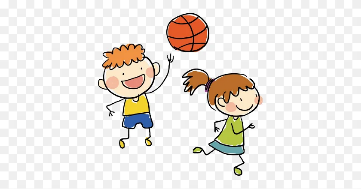 Фронтальный опрос можно провести с помощью мяча.Задаю вопрос и кидаю мяч ученику, он мне обратно — с ответом. Затем дети могут кидать мяч друг другу, задавая вопросы, подготовленные дома или на уроке.Например, вопросы учителя могут быть такими (10 класс, повторение литературных терминов):Это жанр литературы, который воспроизводит преимущественно частную жизнь людей, но её главная цель – не осмеяние нравов, а изображение личности в её драматичных отношениях с обществом. Так называется столкновение взглядов действующих лиц.Как называется такой элемент композиции, где коллизия достигает наивысшего напряжения, после чего начинается переход к развязке? Это персонаж, который повторяет действия, мысли главного героя, но на более низком уровне, парадирует его. Как называется небольшое высказывание персонажа, фраза, которую он произносит в ответ на слова другого персонажа? Драматическое произведение о столкновении человека с миром, обществом, судьбой; борьбе и страстях, кончающееся гибелью героя.  Оживленная беседа героев. Событие в развитии фабулы, определяющее начало конфликта.Затем можно передать право кидать мяч ученику. Он кидает его по своему выбору и задаёт свой вопрос, который не должен повторять уже прозвучавшие. Если другой ученик не знает ответ, то перекидывает его тому, кто готов ответить. Затем тот, кто ответил, задаёт свой вопрос следующему ученику.« ДУЭЛЬ УМНИКОВ И УМНИЦ»Применяется как контрольная форма по проверке знания теории.Дети становятся по двое друг напротив друга на расстоянии 7- 10 шагов. Учитель стоит на воображаемой линии посередине и поочереди задаёт по 5 вопросов каждому.Если ученик правильно отвечает, то делает шаг вперёд к воображаемой линии.Кто дошёл первым, тот победил.БОЙ В МОРЕ (опрос) 5-7 мин.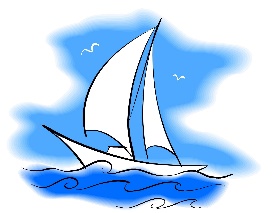 Класс делится на две команды-флотилии. Можно прицепить на грудь небольшие, заранее заготовленные эмблемы с изображением кораблей.Встают новоиспеченные моряки друг напротив друга. Задают друг другу вопросы по определённой теме.Если участник неверно отвечает, корабль подбит и выбывает из игры. Хорошо таким образом повторять теорию, закреплять различные навыки. Такой опрос можно проводить и старших классах.ФИЗКУЛЬТМИНУТКИ «ГЛАГОЛЫ-ИСКЛЮЧЕНИЯ 2 СПРЯЖЕНИЯ»Повторяем с движениями: гнать (руки от себя), держать (обняли себя за плечи), смотреть (указательный палец к глазу) и видеть (делаем очки из пальцев рук), дышать (палец к носу), слышать (палец к уху), ненавидеть (обе руки — перед собой в кулачки и изображаем движение боксера), и обидеть (руки в бока) и терпеть (складываем ладошки), и зависеть (разводим ладошкив стороны), и вертеть (крутимся на месте).Или Если называю глагол 1-го спряжения, надо присесть, 2-го спряжения — подпрыгнуть.Так можно играть и со склонениями, и с различными чередованиями.Могут быть вариации: поднять одну руку, две руки, хлопнуть и т.д.Длительность физической паузы — 2 минуты.«ОДЕНЬ НАДЕЖДУ – НАДЕТЬ ОДЕЖДУ»Одеть – надеть – два этих слова мы постоянно путаем.В путанице поможет кукла или другая детская игрушка, которую можно нарядить и одежда: шапка, носочки, кофточка, юбка, платье.Можно работать в паре, комментируя п очереди свои действия с вещами и напарником.Надеваем пальтишко.Надеваем туфельки.Надеваем платьице.Одеваем куклу.Одеваем Катю. Одеваем малыша.Одели, можно и на ручках покачать.«НАЙДИ СЛОВА!»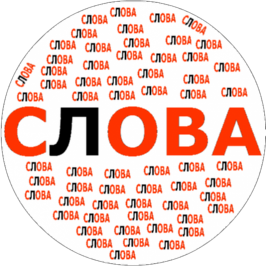 Учитель заранее развешивает на стенах классной комнаты карточкис новыми словами. После знакомства с новыми словами, после работы с ними дети по очереди должны найти нужную карточку на полу, на стене, шкафу классной комнаты.ФОНЕТИЧЕСКАЯ РАЗМИНКАУчитель раздает карточки (по одной-две) каждому ученику, на которых записан один звук (мягкий, твердый, гласный, согласный).Например, [б], [г], [а], [о], [з], [р] и т.д.Далее. Учитель произносит слово. Ученики составляют услышанное слово из своих звуков у доски, держа в руках их перед собой. Если твоего звука нет в произнесенном слове, то выходить к доске не надо. Потом обсуждаем, правильно ли составлена звуковая оболочка слова.После обсуждения дети занимают свои места. Диктуется новое слово...и так далее....Разминка проходит обычно весело, занимательно и поучительно.Мои ученики любят подобные задания в движении.СИНТАКСИЧЕСКИЙ АНАЛИЗ ПРЕДЛОЖЕНИЯс использованием приёма "Живые схемы".Ученикам выдаются большие карточки с обозначением членов предложения. Учитель читает пример предложения - ребята выстраиваются в нужном порядке у доски или в обозначенном месте.  Эту работу всегда можно разнообразить: организовать две команды и устроить соревнования.ЖИВАЯ ТИПОГРАФИЯКласс делится на две группы и получает по одинаковому набору букв, они составят слово АКРОБАТ.Учитель называет лексическое значение слова, а дети должны угадать это слово и выстроиться по линейке с теми буквами(буквой), которые им достались. Например, дети должны угадать словаБАТРАК по следующему значению: наемный сельскохозяйственный рабочий в помещичьем или кулацком хозяйстве АРБАТ (Московская улица, которую воспел Булат Окуджава)КОБРА (ядовитая змея жарких стран мз семейства аспидов, с пятнами ниже головы)БРАК (изъян в изделии)АОРТА (кровеносный сосуд) и многие другие слова.Выигрывает та команда, которая безошибочно и быстрее угадывает и строит слова из имеющегося набора букв. «КАМЕШКИ В МЕШОЧКЕ»Ещё одна игра, которая нравится детям. Дети достают из мешочкакамушки, а потом строят предложения (сколько камней — столько слов в предложении).РАБОТА В ПАРАХСначала дети работают друг с другом, то есть с соседом по парте, потом поворачиваются к сидящим за ними ребятам, работают с ними. Далее работают перекрёстно.Мне очень нравится такой способ взаимодействия детей. Это занимает мало времени, но ученик на уроке 3 раза сказал сам,3 раза внимательно выслушал другого. Он сопоставлял, размышлял, ставил оценки, думал, делился мнением. Работа в парах происходит по моей команде, обычно по звонку в колокольчик. В заключение я хотела бы добавить, что приемы работы, связанные с движением, повышают мотивацию детей. Урок проходит на одном дыхании. В результате дети получают удовольствие от занятий, их успеваемость улучшается.Надеюсь, что мой опыт поможет вам привнести свежие идеи в вашу педагогическую практику и сделать уроки еще более продуктивными и увлекательными для детей и для вас. Пусть наши воспитанники растут умными, любознательными, здоровыми и гармонично развитыми личностями!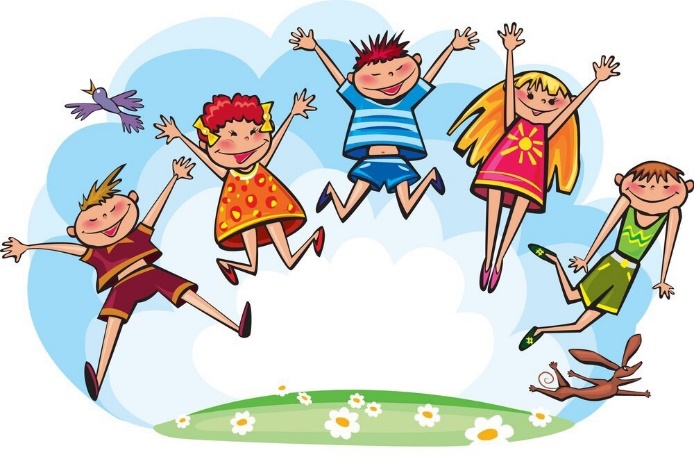 